De juillet à septembre 2020Vous désirez vous lancer dans l’agriculture urbaine, végétaliser votre quartier, favoriser la biodiversité, agir pour le climat ou encore, adopter les bons réflexes de l’économie circulaire ? La Ville de Paris vous propose un programme d’activités pour découvrir comment améliorer notre cadre de vie, protéger l’environnement et construire ensemble une ville durable… 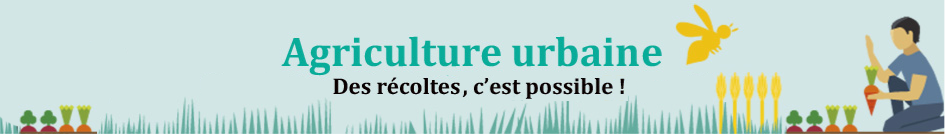 ateliers pratiquesPréparer le sol avant ses plantationsDécouverte du travail du sol et des outils associésVendredi 3 juillet de 9h30 à 11h30 -  Potager de BercyMardi 8 septembre de 9h30 à 11h30 -  Potager de BercyLes rendez-vous du jardinier Venez jardiner au fil des saisons dans le potager du parc de Bercy. Tenue de jardinage adaptée à la saison et gants conseillés. Tous les mardis (sauf le 14/07) et tous les  jeudis, en juillet et en août de 9h30 à 11h30 -  Potager de BercyTous les jeudis  en septembre de 9h30 à 11h30 -  Potager de BercySemis de haricots et construction de structures simples pour grimpantesDécouverte de la technique du semis des haricots grimpants.Vendredi 10 juillet de 9h30 à 11h30 -  Potager de BercyCes herbes spontanées qui font de l’œil au jardinierApprenez à connaître les herbes spontanées  pour mieux jardiner.Vendredi 24 juillet : réaliser un herbier des plantes sauvages  de 9h30 à 11h30 -  Potager de BercyVendredi 14 août : techniques de jardinage bio, pour gérer les herbes spontanées de 9h30 à 11h30 -  Potager de BercyPaysage comestibleChantiers participatifs en permacultureJeudi 9 juillet de 9h30 à 12h – Ferme de ParisJeudi 23 juillet de 9h30 à 12h – Ferme de ParisJeudi 6 août de 9h30 à 12h – Ferme de ParisJeudi 20 août de 9h30 à 12h – Ferme de ParisBaie, feuillage, légume, sauvage ou cultivé : découverte et dégustation de saisonVendredi 3 juillet de 10h30 à 12h – Ferme de ParisVendredi 17 juillet de 10h30 à 12h – Ferme de ParisVendredi 31 juillet de 10h30 à 12h – Ferme de ParisVendredi 14 août de 10h30 à 12h – Ferme de ParisVendredi 28 août de 10h30 à 12h – Ferme de Parisconférences - visitesLes animaux de la ferme en étéVisite guidée sur inscriptionTous les mercredis du 1er juillet au 26 août de 10h30 à 12h – Ferme de ParisLa Ferme Urbaine du parc KellermannVenez à la rencontre des médiateurs de la Ferme pour découvrir les services écologiques des animaux d’élevage en ville (sans inscription).Mercredi 15 juillet - de 13h30 à 18h30Mercredi 29 juillet - de 13h30 à 18h30Mercredi 12 août - de 13h30 à 18h30Mercredi 26 août - de 13h30 à 18h30Atelier ludique : Semis de moutarde pour les poules en ferme urbaineJeudi 9 juillet - de 13h30 à 17hJeudi 20 août - de 13h30 à 17hVisite guidée sur inscription (durée 45 min) :Découverte des élevages et des services écologiques en ferme urbaineJeudi 23 juillet à 14h30 et à 16hJeudi 6 août à 14h30 et à 16hMercredi 9 septembre à 14h30 et à 16hLa Ferme Urbaine du parc Suzanne Lenglen Venez à la rencontre des médiateurs de la Ferme pour découvrir les services écologiques des animaux d’élevage en ville (sans inscription).Mercredi 8 juillet - de 13h30 à 18h30Mercredi 22 juillet - de 13h30 à 18h30Mercredi 5 août - de 13h30 à 18h30Mercredi 19 août - de 13h30 à 18h30Atelier ludique : Semis de moutarde pour les poules en ferme urbaineJeudi 16 juillet - de 13h30 à 17hJeudi 13 août - de 13h30 à 17hJeudi 27 août - de 13h30 à 17hVisite guidée sur inscription (durée 45 min) :Découverte des élevages et des services écologiques en ferme urbaineJeudi 30 juillet à 14h30 et à 16hMercredi 16 septembre à 14h30 et à 16hLa Ferme Urbaine du square René BinetVenez à la rencontre des médiateurs de la Ferme pour découvrir les services écologiques des animaux d’élevage en ville (sans inscription).Tous les samedis du 4 juillet au 29 août - de 13h30 à 18h30Atelier ludique : Semis de moutarde pour les poules en ferme urbaineVendredi 10 juillet - de 13h30 à 17hVendredi 24 juillet - de 13h30 à 17hVendredi 7 août - de 13h30 à 17hVendredi 14 août - de 13h30 à 17hVendredi 21 août - de 13h30 à 17hVisite guidée sur inscription (durée 45 min) :Découverte des élevages et des services écologiques en ferme urbaineVendredi 17 juillet à 14h30 et à 16hVendredi 28 août à 14h30 et à 16hDimanche 6 septembre à 14h30 et à 16hMercredi 23 septembre à 14h30 et à 16hLa Conférence Main VertePermaculture, Loïc Etcheberry, enseignant agricole et concepteur paysagiste, témoigne de son expérienceSamedi 26 septembre de 14h00 à 16h00 – Maison du Jardinage 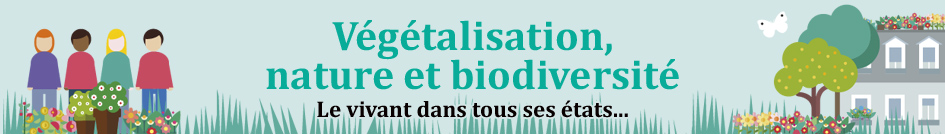 ATELIERS PRATIQUESAutour des plantes sauvagesDécouverte de la diversité des plantes sauvages présentes dans le Parc Floral de Paris. Déambulation depuis le «coin aux orchidées», la cédraie et bien d’autres milieux propices à l’épanouissement de la flore parisienne.Vendredi 3 juillet 10h30 à 12h - Maison Paris natureLa biodiversité du Parc Floral de ParisEn suivant les pas d'un naturaliste le temps d'une balade, observez la biodiversité s'exprimer au Parc Floral de Paris, Jardin Botanique, témoin de son évolution. Mardi 7, jeudi 9, lundi 13, jeudi 23 juillet  10h30 à 11h30 - Maison Paris natureMardi 25, vendredi 28 août 10h30 à 11h30 - Maison Paris natureVendredi 4 septembre 10h30 à 11h30 - Maison Paris natureVendredi 25 septembre 10h30 à 11h30 - Maison Paris natureLes coulisses des papillonsDécouvrez la vie secrète des papillons et des idées pour les favoriser en participant aux soins des papillons et à l’entretien du jardin des papillons.Mercredis 15, 22 juillet 10h30 à 11h30- Maison Paris natureLundi 3, vendredi 14 août, 10h30 à 11h30- Maison Paris nature Des Histoires à la Maison Paris natureLecture en plein air d’histoires autour de la biodiversité choisies dans la collection de la Bibliothèque de la Maison Paris Nature.Jeudi 16 juillet 14h30 à 15h30 - Maison Paris natureMardi 25 août 14h30 à 15h30 - Maison Paris natureLe chant des oiseauxQuoi de mieux que le chant des oiseaux pour se reconnecter à la nature. Après une initiation à l'identification de quelques chants d'oiseaux en salle, l’exercice se  poursuivra à l’extérieur, grandeur nature pour découvrir les espèces présentes au Parc Floral de Paris en cette saison. Vendredi 17 juillet 10h30 à 12h - Maison Paris natureLes vers de terreLes vers de terre ont mauvaise presse, ils dégoûtent en raison de leur aspect, de leur lieu de vie, de leur alimentation... Pourtant, ils ont la particularité d’être l’espèce animale la plus importante… mais à quel titre ? Découvrez-le lors de cette visio-conférence. Allez les vers !Mardi 21 juillet 10h30 à 11h30 - Maison Paris natureOiseaux des jardinsMerle, pic-vert,  pinson des arbres, faucon crécerelle… les jardins de ville sont riches d’espèces qui ont su y trouver le couvert et le logis. Découvrez la richesse des espèces  oiseaux des jardins.Mercredi 29 juillet 10h30 à 11h30 – Maison Paris natureMercredi 5 août 10h30 à 11h30 – Maison Paris natureZoom sur la Mésange charbonnière La Mésange charbonnière est une des espèces les plus représentées à Paris, mais connaissez-vous tous les secrets de la vie d’une mésange ? Après un diaporama pour connaître son mode de vie et ses petites habitudes, partez observer sur le terrain la reine des mésanges.Jeudi 30 juillet, dimanche 2 août et mardi 4 août, 10h30 à 12h - Maison Paris natureInitiation à la reconnaissance des libellules Lors d’une balade avec un naturaliste  dans le bois de Vincennes, découvrez la différence entre les « demoiselles » et les « libellules » ainsi que leur incroyable mode de vie.Vendredi 31 juillet 14h à 15h30 – Maison Paris natureJeudi 6 août 14h à 15h30 – Maison Paris natureInstaller un hôtel à insectesVous souhaitez aider les insectes ? voici une séance afin de vous conseiller au mieux sur l’installation et le suivi d’un hôtel à insectes : Où l’installer ? Quelles espèces sont attendues ? Quelles exploitations pédagogiques peut-on mettre en place ?... Lundi 10 août 14h à 15h – Maison Paris natureInitiation à la reconnaissance des insectesLa gestion écologique appliquée dans les espaces verts parisiens permet aux insectes de s’épanouir. Partez à leur rencontre en traversant différents milieux tels que des zones humides, des prairies ou des zones plus boisées.Mardi 11, mardi 18 août 14h à 15h - Maison Paris natureInitiation à la reconnaissance des lichensLes lichens sont des organismes extraordinaires, constitués d’un champignon, d’une algue et/ou de bactéries vivant ensemble, en symbiose. Les lichens sont exposés à la pollution atmosphérique, si certains s’accommodent d’un air pollué, d’autres meurent et disparaissent rapidement. Vendredi 21 août 14h à 15h30 - Maison Paris natureInitiation à la reconnaissance des arbresPar l’observation de leurs troncs, feuilles, fleurs, fruits, bourgeons ou de leur port général, vous vous initierez à la reconnaissance des essences les plus courantes d’arbres dans le Bois de Vincennes. Vendredi 11 septembre 10h30 à 11h30 - Maison Paris natureDes chevaux de trait pour la biodiversitéVenez observer le travail des Meneurs de chevaux de trait dans le Bois de Vincennes et découvrir les différents travaux d’entretien réalisés par les chevaux Baronne et Crumble. Grâce à eux, les jardiniers et forestiers peuvent pratiquer une gestion écologique du Bois de Vincennes et ainsi préserver la biodiversité parisienne.Mercredi 23 septembre 14h à 15h30 - Maison Paris natureconférences – rencontresLe jardin des papillonsVenez à la rencontre des conseillers de la Maison Paris nature pour découvrir la biodiversité et le monde des insectes et des papillons en particulier  (sans inscription).Du mardi au vendredi  de 13h30 à 17h30 et samedi et dimanche de 13h30 à 18h30Bien démarrer son Permis de végétaliserAtelier d’échanges à destination des détenteurs-trices d’un permis de végétaliser souhaitant recueillir des conseils et partager des expériencesVendredi 17 juillet de 14h à 16h – Maison du JardinageVendredi 28 août de 14h à 16h – Maison du JardinageMercredi 30 septembre de 14h à 16h – Maison du JardinageVégétalisation participative : Permis de Végétaliser et Jardins Partagés Tout ce qu’il faut savoir sur les différents dispositifs permettant de jardiner sur le domaine publicMercredi 5 août de 14h à 16h – Maison du JardinageVendredi 4 septembre de 14h à 16h – Maison du JardinageQuelles plantes pour mon permis de végétaliser?Conseils et pistes de plantations ou semis adaptés aux différents types de végétalisation sur l’espace publicMercredi 19 août de 14h à 16h – Maison du JardinageAtelier d’échange Main VerteAnimer un jardin collectif tout au long de l'année.Mardi 29 septembre de 14h à 16h – Maison du JardinageDes chauves-souris dans le Bois de Vincennes ?Saviez-vous que les chauves-souris sont présentes à Paris ? Souvent méconnues, elles méritent pourtant toute notre attention. Venez découvrir cette conférence sur les impératrices de la nuit.Jeudi 20, jeudi 27 août 14h à 16h - Maison Paris natureMercredi 30 septembre 14h à 16h - Maison Paris nature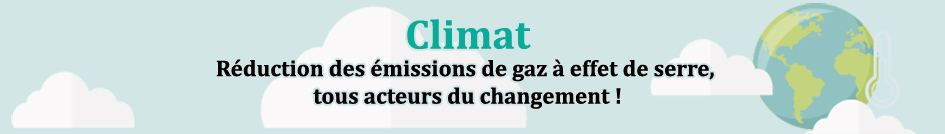 Pour toute la programmation événementielle des Acteurs du Paris Durable, rendez-vous sur :https://www.acteursduparisdurable.fr/fr/evenements Application Balades Paris durableEt pour connaître la programmation des visites et conférences, rendez-vous sur :https://www.paris.fr/pages/espaces-verts-139#visites-guidees-et-conferences RETROUVEZ NOTRE PROGRAMMATION SUR L’AGENDA  WWW.QUEFAIRE.PARIS.FRCarnet d’adressesET REJOIGNEZ-NOUS SUR LES RÉSEAUX SOCIAUX… 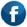 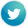 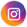 Acteurs du Paris durable | La maison Paris Nature | La Ferme de Paris | Végétalisons ParisET AU JARDIN BOTANIQUE DE PARIS… entrez, c’est tout vert !En cette année si étrange, on a tous une folle envie de chlorophylle ! Bonne nouvelle, les jardins sont en pleine forme après ce printemps de repos forcé... Le cœur léger, on va y trouver de charmants espaces de biodiversité ménagés par les jardiniers, mais aussi toutes les ambiances estivales du Jardin Botanique de Paris… Plus d’informations et des infos pratiques sur www.quefaireaparis.fr  et un guide dans votre smartphone avec l’appli gratuite AUDIOSPOT !Au Parc Floral de Paris Dans le temps suspendu du printemps, la Nature a pris toutes ses aises. Les jardinières et les jardiniers entretiennent cette biodiversité, en même temps que plus de 7000 espèces et variétés de collection. Ils ont ouvert un sentier de reconnaissance des « plantes d’ici », et planté une vallée aux fleurs superbe et inspirante. Des visites « biodiversité » seront organisées cet été pour des petits groupes de 10 personnes maximum, sur inscription ; à suivre sur https://fr-fr.facebook.com/jardinbotaniquedeparis Infos pratiques : https://www.paris.fr/equipements/parc-floral-de-paris-1À L’arboretum de ParisHeureux celui qui ne connait pas l’Arboretum : il va découvrir des ambiances bucoliques uniques dans Paris ! Dans la fraîcheur du Bois de Vincennes, vivez l’été au cœur de 600 espèces d’arbres des climats tempérés du monde entier ! Un parcours des « hotspots de biodiversité » du Jardin, en 8 étapes, a été préparé pour célébrer avec vous syrphes et demoiselles… des visites pour petits groupes se tiendront cet été (voir https://fr-fr.facebook.com/jardinbotaniquedeparis). Passez par l’Arboretum après avoir visité les jardins de l’École Du Breuil juste en face ! Infos pratiques : https://www.paris.fr/equipements/arboretum-de-paris-1796Au Parc de Bagatelle Si les floraisons de printemps sont derrière nous, les douceurs d’été de Bagatelle vont vous envelopper. La roseraie en plein soleil sera parfaite le matin, les cystes du Jardin méditerranéen ensuite, le Jardin des présentateurs très élaboré cette année encore, les « roses de paysages » si fleuries de l’autre côté du Parc, les pièces d’eau… et le grand paysage enchanteur jusqu’au soir. Une surprise vous attend dans la pelouse creuse… Demandez le chemin aux jardiniers !Infos pratiques : https://www.paris.fr/equipements/parc-de-bagatelle-1808Au Jardin des serres d’AuteuilBesoin de paysages tropicaux ? Partez pour un tour du monde botanique au cœur de floraisons incroyables d’Amérique du Sud, d’Asie du Sud-Est, d’Australie, d’Afrique ! Les jardiniers, dans le silence du printemps, ont entretenu plus de 5000 espèces de plantes du bout du monde. Elles vous attendent dans les serres, mais aussi en plein air, à l’ombre d’arbres majestueux dont certain étaient là à l’inauguration du jardin en … 1898 ! Infos pratiques : https://www.paris.fr/equipements/jardin-des-serres-d-auteuil-1780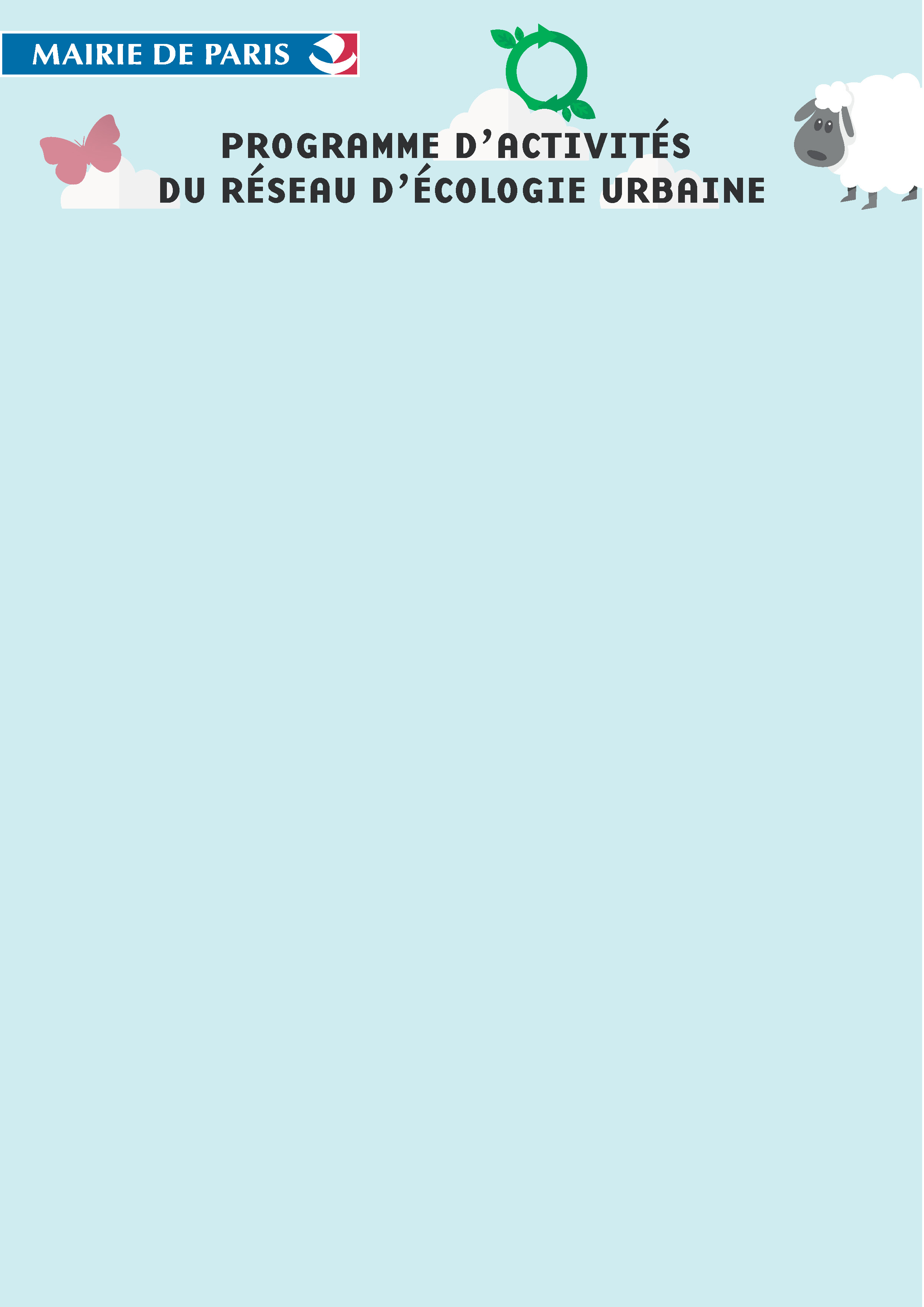 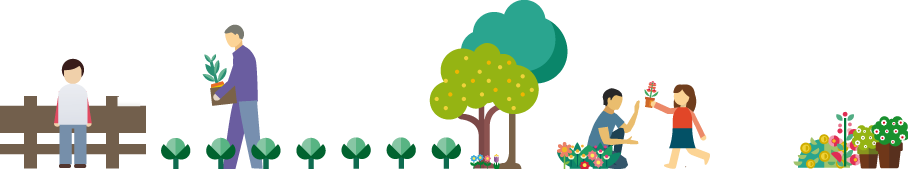 Maison des acteurs du Paris durableClos des Blancs-Manteaux21 rue des Blancs-ManteauxParis 4e Maison Paris NatureParc Floral de ParisRoute de la Pyramide / Bois de VincennesParis 12e Maison du JardinageParc de Bercy41 rue Paul-BelmondoParis 12e Ferme de Paris1 route du PesageBois de VincennesParis 12e 